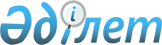 О переименовании некоторых улиц села Бурлин Бурлинского сельского округа Бурлинского районаРешение акима Бурлинского сельского округа Бурлинского района Западно-Казахстанской области от 26 февраля 2020 года № 10. Зарегистрировано Департаментом юстиции Западно-Казахстанской области 28 февраля 2020 года № 6062
      В соответствии с Законом Республики Казахстан от 23 января 2001 года "О местном государственном управлении и самоуправлении в Республике Казахстан", Законом Республики Казахстан от 8 декабря 1993 года "Об административно-территориальном устройстве Республики Казахстан", с учетом мнения населения села Бурлин и на основании заключения Западно-Казахстанской областной ономастической комиссии, аким Бурлинского сельского округа РЕШИЛ:
      1. Переименовать некоторые улицы села Бурлин Бурлинского сельского округа Бурлинского района:
      улица "Уральская" - улица "Орал";
      улица "Джамбульская" - улица "Жамбыл Жабаев";
      улица "Амангельдинская" - улица "Амангелді Иманов";
      улица "8 марта" - улица "8 наурыз";
      улица "Анкаты разъезді" - улица "Теміржол".
      2. Главному специалисту аппарата акима Бурлинского сельского округа (М.Салимгереева) обеспечить государственную регистрацию настоящего решения в органах юстиции.
      3. Контроль за исполнением настоящего решения оставляю за собой.
      4. Настоящее решение вводится в действие со дня первого официального опубликования.
					© 2012. РГП на ПХВ «Институт законодательства и правовой информации Республики Казахстан» Министерства юстиции Республики Казахстан
				
      Аким Бурлинского сельского округа

Б. Макеев
